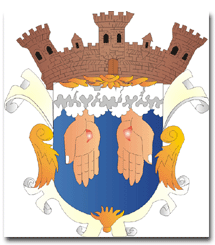 REGLAMENTO DE PARTICIPACIÓN CIUDADANATÍTULO PRIMERODE LAS DISPOSICIONES GENERALESCAPÍTULO ÚNICODISPOSICIONES GENERALESARTÍCULO 1°.- EL PRESENTE ORDENAMIENTO ES DE INTERÉS PÚBLICO Y DE OBSERVANCIA GENERAL, TIENE POR OBJETO FOMENTAR, PROMOVER Y ESTABLECER LOS INSTRUMENTOS QUE PERMITAN LA ORGANIZACIÓN Y FUNCIONAMIENTO DE LAS DIVERSAS FORMAS DE PARTICIPACIÓN CIUDADANA, ASÍ COMO A LOS AUTORIDADES AUXILIARES DE LA ADMINISTRACIÓN PÚBLICA MUNICIPAL Y CONSEJOS DE PARTICIPACIÓN CIUDADANA, ATENDIENDO A LOS OBJETIVOS Y PROGRAMAS DE BENEFICIO GENERAL DELINEADOS POR EL H. AYUNTAMIENTO DE TOTATICHE, JALISCO.ARTÍCULO 2°.- PARA LOS EFECTOS DE ESTE REGLAMENTO, SE ENTENDERÁ POR PARTICIPACIÓN CIUDADANA LA ACTIVIDAD ORGANIZADA QUE DESEMPEÑAN LOS VECINOS DEL MUNICIPIO DE TOTATICHE, JALISCO A TRAVÉS DE LA CUAL SE PROMUEVE LA INTERACCIÓN CON EL GOBIERNO MUNICIPAL, EN ARAS DE FOMENTAREL BIENESTAR SOCIAL Y QUE SE REALIZA MEDIANTE DIVERSAS FORMAS DE ORGANIZACIÓN, EXPRESIÓN Y COMUNICACIÓN.ARTÍCULO 3°.- TAMBIÉN SON FORMAS DE PARTICIPACIÓN CIUDADANA LAS AUTORIDADES AUXILIARES DEL GOBIERNO MUNICIPAL, QUIENES FUNGEN COMO APOYO DEL H. AYUNTAMIENTO EN ACTIVIDADES COMO: MANTENER LA TRANQUILIDAD, EL ORDEN Y LA SEGURIDAD DE LOS HABITANTES, DENTRO DE SUS RESPECTIVAS CIRCUNSCRIPCIONES TERRITORIALES, CON LAS LIMITANTES QUE SE CONTEMPLAN EN LA LEY ORGÁNICA MUNICIPAL DEL ESTADO DE JALISCO, LA LEGISLACIÓN MUNICIPAL Y DEMÁS ORDENAMIENTOS APLICABLES.ARTÍCULO 4°.- PARA LA GESTIÓN, PROMOCIÓN Y EJECUCIÓN DE LOS PLANES Y PROGRAMAS MUNICIPALES EN LAS DIVERSAS MATERIAS, EL H. AYUNTAMIENTO PODRÁ AUXILIARSE DE CONSEJOS DE PARTICIPACIÓN CIUDADANA MUNICIPAL.ARTÍCULO 5°.- SON AUTORIDADES AUXILIARES DEL GOBIERNO MUNICIPAL LOS DELEGADOS, SUBDELEGADOS, JEFES DE SECTOR Y JEFES DE MANZANA.ARTÍCULO 6°.- DELEGADO MUNICIPAL ES LA PERSONA QUE SE ENCARGA DE VIGILAR EL CUMPLIMIENTO DEL BANDO MUNICIPAL, ASÍ COMO DE LAS DISPOSICIONES REGLAMENTARIAS QUE EXPIDA EL H. AYUNTAMIENTO Y REPORTAR A LA DEPENDENCIA ADMINISTRATIVA CORRESPONDIENTE, LAS VIOLACIONES A LAS MISMAS.ARTÍCULO 7°.- SUBDELEGADO MUNICIPAL ES LA PERSONA ENCARGADA DE AUXILIAR EN SUS FUNCIONES AL DELEGADO MUNICIPAL.ARTÍCULO 8°.- LOS JEFES DE MANZANA SON AUTORIDADES AUXILIARES MUNICIPALESQUE FUNCIONARÁN COMO PROMOTORES Y ENLACES CON CARÁCTER HONORÍFICO DE LA ADMINISTRACIÓN PÚBLICA MUNICIPAL CON LOS VECINOS DE SUS RESPECTIVAS MANZANAS.ARTÍCULO 9°.- EL CONTRALOR CIUDADANO ES EL VECINO TOTATICHENSE  CUYA FUNCIÓN ES LA DE OBSERVAR, VIGILAR Y COADYUVAR CON LA CONTRALORÍA INTERNA MUNICIPAL, CON EL FIN DE GARANTIZAR QUE LOS SERVIDORES PÚBLICO MUNICIPALES CUMPLAN CON LA OBLIGACIÓN DE RESPETAR LOS ORDENAMIENTOS MUNICIPALES Y DESEMPEÑAR CON HONESTIDAD Y EFICIENCIA EL EJERCICIO DE SUS FUNCIONES.ARTÍCULO 10°.- LAS AUTORIDADES AUXILIARES Y LOS CONSEJOS DE PARTICIPACIÓN CIUDADANA DE LA ADMINISTRACIÓN PÚBLICA MUNICIPAL TIENEN EXCLUSIVAMENTE LAS FACULTADES QUE EN FORMA EXPRESA LES CONCEDEN LA LEY ORGÁNICA MUNICIPAL DEL ESTADO DE JALISCO, EL BANDO MUNICIPAL, ESTE REGLAMENTO Y, ENSU CASO, AQUELLAS QUE DETERMINE EL H. AYUNTAMIENTO, SIN QUE SE ENTIENDAN PERMITIDAS OTRAS FACULTADES POR FALTA DE RESTRICCIÓN EXPRESA.TÍTULO SEGUNDODE LOS MÉTODOS DE ELECCIÓNCAPÍTULO IDE LAS AUTORIDADES ELECTORALESARTÍCULO 11.- EL H. AYUNTAMIENTO DETERMINARÁ LA FECHA Y PROCEDIMIENTO PARA ELEGIR A LOS DELEGADOS Y A LOS CONSEJOS DE PARTICIPACIÓN CIUDADANA, LINEAMIENTOS QUE DARÁ A CONOCER A LA CIUDADANÍA A TRAVÉS DE LA CONVOCATORIA QUE AL EFECTO PUBLIQUE LA AUTORIDAD MUNICIPAL, EN LOS PLAZOS QUE SEÑALA LA LEY ORGÁNICA MUNICIPAL DEL ESTADO DE JALISCO.ARTÍCULO 12.- LOS JEFES DE MANZANA SERÁN DESIGNADOS POR EL GOBIERNO MUNICIPAL Y SE DETERMINARÁ EN BASE A LA DISTRIBUCIÓN TERRITORIAL DE CADA COMUNIDAD.ARTÍCULO 13.- EL H. AYUNTAMIENTO DE TOTATICHE, JALISCO EN SESIÓN DE CABILDO, INTEGRARÁ, CON SUS MIEMBROS UN CONSEJO GENERAL ELECTORAL, EL CUAL ESTARÁ ENCARGADO DE LA ORGANIZACIÓN, CONDUCCIÓN Y VALIDACIÓN DEL PROCESO DE ELECCIÓN DE DELEGADOS, SUBDELEGADOS Y MIEMBROS DE LOS CONSEJOS DE PARTICIPACIÓN CIUDADANA, Y SE CONFORMARÁ DE LA SIGUIENTE MANERA:I. UN CONSEJERO PRESIDENTE, CON DERECHO A VOZ Y VOTO, QUE SERÁ EL PRESIDENTE MUNICIPAL CONSTITUCIONAL DE TOTATICHE JALISCO,  CUYO SUPLENTE, EN CASO DE AUSENCIA, SERÁ EL SECRETARIO DEL H. AYUNTAMIENTO;II. CUATRO CONSEJEROS CON DERECHO A VOZ Y VOTO, QUE SERÁN LOS CUATRO REGIDORES INTEGRANTES DE LA COMISIÓN DE ORGANISMOS REPRESENTATIVOS;III. UN SECRETARIO TÉCNICO DEL CONSEJO CON DERECHO A VOZ, PERO SIN VOTO, QUE SERÁ EL SUBDIRECTOR DE ORGANISMOS REPRESENTATIVOS DE LA DIRECCIÓN DE GOBIERNO MUNICIPAL;EL CONSEJO GENERAL SERÁ LA MÁXIMA INSTANCIA DE DECISIÓN EN EL PROCESO ELECTORAL Y SUS RESOLUCIONES SERÁN INATACABLES.ARTÍCULO 14.- SON FACULTADES DEL CONSEJO GENERAL ELECTORAL, LAS SIGUIENTES:I. ORGANIZAR, CONDUCIR Y VALIDAR EL PROCESO DE ELECCIÓN, APLICANDO LAS NORMAS QUE LO RIGEN, BAJO LOS PRINCIPIOS DE LEGALIDAD, IMPARCIALIDAD, EQUIDAD, CERTEZA Y TRANSPARENCIA;II. RECIBIR, SUBSTANCIAR Y RESOLVER LAS CONTROVERSIAS QUE SE SUSCITEN RESPECTO DE LA APLICACIÓN DE LAS DISPOSICIONES DE ESTE REGLAMENTO Y DE LA CONVOCATORIA QUE PARA TAL EFECTO SE EXPIDA;III. RECIBIR, FUNDAMENTAR, ANALIZAR Y DICTAMINAR SOBRE EL REGISTRO DE PLANILLAS Y CANDIDATOS;IV. ELABORAR EL MANUAL DE ORGANIZACIÓN Y CAPACITACIÓN, ASÍ COMO AUTORIZAR LOS FORMATOS, DOCUMENTACIÓN Y MATERIAL ELECTORAL QUE SERÁN EMPLEADOS EN EL PROCESO;V. IMPONER LAS SANCIONES QUE ESTABLEZCA ESTE REGLAMENTO Y LA CONVOCATORIA QUE PARA TAL EFECTO SE EXPIDA;VI. VIGILAR QUE LAS ACTIVIDADES DE PROSELITISMO DE LAS PLANILLAS SE REALICEN CONFORME A LOS LINEAMIENTOS QUE MARCA ESTE REGLAMENTO Y LA CONVOCATORIA QUE PARA TAL EFECTO SE EXPIDA, E IMPONER LAS SANCIONES QUE CORRESPONDAN EN CASO DE VIOLACIÓN A LOS MISMOS; APROBADO EN SESIÓN ORDINARIA 03, PUNTO 07, DE FECHA 22 DE ENERO DEL 2004.2REGLAMENTO DE PARTICIPACIÓN CIUDADANAVII. SUBSTANCIAR Y RESOLVER LOS RECURSOS QUE SEAN INTERPUESTOS;VIII. DESIGNAR A LOS INTEGRANTES DE LOS CONSEJOS DISTRITALES ELECTORALES PARA EL PROCESO DE ELECCIÓN;IX. DESIGNAR A LOS FUNCIONARIOS MUNICIPALES QUE INTEGRARÁN LAS MESAS RECEPTORAS DEL VOTO Y, EN SU CASO, A SUS REPRESENTANTES EN LAS ASAMBLEAS QUE DEBAN REALIZARSE DE CONFORMIDAD CON ESTE REGLAMENTO, CUANDO SÓLO SE REGISTRE UNA PLANILLA EN ALGUNA DEMARCACIÓN; YX. EMITIR DE MANERA COLEGIADA LOS ACUERDOS CORRESPONDIENTES PARA EL BUEN DESARROLLO DEL PROCESO ELECTORAL.ARTÍCULO 15.- EL CONSEJO GENERAL INSTALARÁ UN CONSEJO DISTRITAL ELECTORAL EN CADA UNO DE LOS DISTRITOS LOCALES EN QUE SE DIVIDE EL TERRITORIO MUNICIPAL.ARTÍCULO 16.- EL CONSEJO DISTRITAL ELECTORAL ESTARÁ INTEGRADO POR SEIS MIEMBROS: CINCO CONSEJEROS CON DERECHO A VOZ Y VOTO, UNO DE LOS CUALESFUNGIRÁ COMO CONSEJERO PRESIDENTE, Y UN SECRETARIO TÉCNICO CON DERECHO A VOZ, PERO SIN VOTO.COMO CONSEJEROS DISTRITALES FUNGIRÁN CUATRO INTEGRANTES DEL H.AYUNTAMIENTO, PROCURANDO QUE CADA FRACCIÓN EDILICIA QUEDEREPRESENTADA EN ESTE ÓRGANO, ASÍ COMO UN REPRESENTANTE DE LA DIRECCIÓNJURÍDICA Y CONSULTIVA DEL H. AYUNTAMIENTO.LA SECRETARÍA TÉCNICA DEL CONSEJO GENERAL PROPONDRÁ A QUIENES FUNGIRÁNCOMOSECRETARIOS TÉCNICOS DE LOS CONSEJOS DISTRITALES ELECTORALES.ARTÍCULO 17.- LOS CONSEJOS DISTRITALES ELECTORALES TENDRÁN LAS SIGUIENTESFACULTADES:I. AGILIZAR LOS TRÁMITES DE REGISTRO, DICTÁMENES, CONTROVERSIAS, RECURSOS DE IMPUGNACIÓN Y EN GENERAL TODOS AQUELLOS ACTOS QUE TIENEN QUE VER CON LA OPERATIVIDAD DEL PROCESO ELECTORAL, EN CADA UNO DE LOS DISTRITOS LOCALES COMPRENDIDOS EN EL MUNICIPIO DE TOTATICHE, ESTADO DE JALISCO;II. CONOCER DE TODOS Y CADA UNO DE LOS ACTOS DEL PROCESO DE ELECCIÓN PREVISTOS EN ESTE REGLAMENTO Y EN LA CONVOCATORIA QUE PARA TAL EFECTO SE EXPIDA, RESOLVIENDO LO CONDUCENTE EN CUANTO A REGISTROS, DICTÁMENES DE ACEPTACIÓN, CONTROVERSIAS, SANCIONES Y LOS RECURSOS DE IMPUGNACIÓN QUE SE INTERPONGAN, CONSTITUYÉNDOSE PARA EFECTOS DEL PROCESO COMO ENTIDADES DE RESOLUCIÓN EN PRIMERA INSTANCIA; YIII. LAS DEMÁS FACULTADES QUE EXPRESAMENTE LE SEÑALEN OTROSREGLAMENTOS, DISPOSICIONES LEGALES O EL H. AYUNTAMIENTO.CAPITULO IIDE LAS MODALIDADES DE LA CONVOCATORIAARTÍCULO 18.- LA CONVOCATORIA PARA LA ELECCIÓN MUNICIPAL DE DELEGADOS, SUBDELEGADOS Y CONSEJOS DE PARTICIPACIÓN CIUDADANA QUE EMITA EL H. AYUNTAMIENTO, DEBERÁ SER PUBLICADA EN LOS PLAZOS QUE SEÑALA LA LEY ORGÁNICA MUNICIPAL DEL ESTADO DEJALISCO.LA CONVOCATORIA DEBERÁ PUBLICARSE EN LOS LUGARES MÁS VISIBLES Y CONCURRIDOS DE CADA COMUNIDAD.CAPITULO IIIDE LOS TIPOS DE ELECCIÓN YNOMBRAMIENTO DE LAS AUTORIDADES AUXILIARESY CONSEJOS DE PARTICIPACIÓN CIUDADANAARTÍCULO 19.- EL PRESENTE REGLAMENTO CONTEMPLARÁ LOS SIGUIENTES TIPOS DE ELECCIÓN: ASAMBLEA COMUNITARIA, ELECCIÓN MEDIANTE VOTO LIBRE, DIRECTO Y SECRETO, Y DESIGNACIÓN POR LA AUTORIDAD MUNICIPAL, LOS CUALES SE LLEVARÁN A CABO DE LA SIGUIENTE MANERA:I. ASAMBLEA COMUNITARIA.- SE VERIFICARÁ EN AQUELLAS COMUNIDADES DONDE SE REGISTRE UNA SOLA PLANILLA, EL CONSEJO DISTRITAL CONVOCARÁ A LOS CIUDADANOS DE LA COMUNIDAD A LA CELEBRACIÓN DE UNA ASAMBLEA PÚBLICA,CON EL PROPÓSITO DE RATIFICAR MEDIANTE VOTO DIRECTO A LA PLANILLA PROPUESTA.II. ELECCIÓN MEDIANTE VOTO LIBRE, DIRECTO Y SECRETO.- SE REALIZARÁ EN AQUELLAS COMUNIDADES EN DONDE SE REGISTRARON DOS O MÁS PLANILLAS, EL CONSEJO DISTRITAL INSTALARÁ UNA MESA RECEPTORA DE VOTOS PARA DETERMINAR LA VOLUNTAD DE LOS CIUDADANOS.III. DESIGNACIÓN POR LA AUTORIDAD MUNICIPAL.- OPERARÁ EN AQUELLAS COMUNIDADES EN DONDE NO SE REGISTRÓ NINGUNA PLANILLA, POR LO QUE SERÁ FACULTAD DEL GOBIERNO MUNICIPAL DESIGNAR A LAS AUTORIDADES CORRESPONDIENTES, A EFECTO DE QUE ÉSTAS CUENTEN CON REPRESENTACIÓN Y ARTÍCULO 20.- LOS DELEGADOS Y SUBDELEGADOS MUNICIPALES, ASÍ COMO LOS MIEMBROS DE LOS CONSEJOS DE PARTICIPACIÓN CIUDADANA ENTRARÁN EN FUNCIONES A PARTIR DEL MOMENTO EN QUE RINDAN LA PROTESTA RESPECTIVA Y DURARÁN EN SU CARGO TRES AÑOS, DESEMPEÑANDO EL MISMO EN FORMA HONORÍFICA.ARTÍCULO 21.- EL PRESIDENTE MUNICIPAL CONSTITUCIONAL TOTATICHE, JALISCO, EN REPRESENTACIÓN DEL H. AYUNTAMIENTO,TOMARÁ LA PROTESTA A QUE SE REFIERE EL ARTÍCULO ANTERIOR.ARTÍCULO 22.- EL H. AYUNTAMIENTO EXPEDIRÁ LOS NOMBRAMIENTOS QUE ACREDITEN A LOS VECINOS ELECTOS O DESIGNADOS PARA LOS CARGOS CORRESPONDIENTES, LOS CUALES DEBERÁN SER FIRMADOS POR EL PRESIDENTE MUNICIPAL Y EL SECRETARIO DEL H. AYUNTAMIENTO.ARTÍCULO 23.- UNA VEZ QUE TOMEN POSESIÓN DELEGADOS Y SUBDELEGADOS MUNICIPALES AUXILIARES Y LOS CONSEJOS DE PARTICIPACIÓN CIUDADANA, SERÁN PRESENTADOS POR EL PRESIDENTE MUNICIPAL ANTE LOS SERVIDORES PÚBLICOS RESPONSABLES DE LAS DIVERSAS DEPENDENCIAS MUNICIPALES, A EFECTO DE QUE SE LES BRINDEN LAS FACILIDADES NECESARIAS PARA EL MEJOR DESEMPEÑO DE SU CARGO, PRIVILEGIANDO EL DIÁLOGO Y ACERCAMIENTO CON LA CIUDADANÍA.ARTÍCULO 24.- CUANDO ALGÚN DELEGADO O SUBDELEGADO O MIEMBRO DE UN CONSEJO DE PARTICIPACIÓN CIUDADANA CAMBIE DE DOMICILIO, O DEJE DE CUMPLIR CON LAS OBLIGACIONES QUE LE CORRESPONDAN DE ACUERDO A LO QUE DISPONE EL PRESENTE REGLAMENTO, LOS DEMÁS INTEGRANTES DE LA DELEGACIÓN O DEL CONSEJO DARÁN CUENTA POR ESCRITO A LA DIRECCIÓN DE GOBIERNO MUNICIPAL, YSE PROCEDERÁ CONFORME A LO DISPUESTO POR LOS ARTÍCULOS 62, 63 Y 76 DE LA LEY ORGÁNICA MUNICIPAL DEL ESTADO DE MÉXICO.TITULO TERCERODE LAS ATRIBUCIONES Y FACULTADESDEL GOBIERNO MUNICIPALCAPÍTULO IDE LAS DEPENDENCIAS DEL GOBIERNO MUNICIPALARTÍCULO 25.- LA AUTORIDAD COMPETENTE PARA REGISTRAR, ACREDITAR Y COORDINAR A LAS AUTORIDADES AUXILIARES Y LOS CONSEJOS DE PARTICIPACIÓN CIUDADANA POR LO QUE HACE A LAS FUNCIONES QUE ESTE REGLAMENTO Y LAS DEMÁS DISPOSICIONES APLICABLES LES OTORGAN, ES EL GOBIERNO MUNICIPAL.ARTÍCULO 26.- PARA LOS EFECTOS DEL ARTÍCULO ANTERIOR, EL GOBIERNO MUNICIPAL SE AUXILIARÁ DE LA SECRETARIA DEL H. AYUNTAMIENTO, LA CONTRALORÍA MUNICIPAL Y LA DIRECCIÓN DE GOBIERNO POR CONDUCTO DE SU SUBDIRECCIÓN DE ORGANISMOS REPRESENTATIVOS Y DEMÁS DIRECCIONES DE LA ADMINISTRACIÓN PÚBLICA MUNICIPAL CUYA VINCULACIÓN DIRECTA PERMITAN, A EFECTO DE QUE DE MANERA COORDINADA TRABAJEN Y COADYUVEN CON LAS TAREAS QUE CONFORME A LA LEY DEBEN DESARROLLAR LAS AUTORIDADES AUXILIARES Y LOS CONSEJOS DE PARTICIPACIÓN CIUDADANA. SIEMPRE VELANDO POR LOS INTERESES DE LA COMUNIDAD.ARTÍCULO 27.- SON FACULTADES DE LAS DEPENDENCIAS DEL GOBIERNO MUNICIPAL:I. LA SECRETARÍA DEL H. AYUNTAMIENTO VIGILARÁ QUE EL DESEMPEÑO DE LOS CONSEJOS DE PARTICIPACIÓN CIUDADANA Y DE LAS AUTORIDADES AUXILIARES SE AJUSTE A LAS DISPOSICIONES DE ESTE REGLAMENTO Y ACUERDOS QUE EN SU OPORTUNIDAD PUEDA EMITIR EL H. AYUNTAMIENTO O EL PRESIDENTE MUNICIPAL, VELANDO ASÍ POR EL RESPETO AL MARCO NORMATIVO;II. LA SECRETARÍA DEL H. AYUNTAMIENTO AUTORIZARÁ LOS EVENTOS SOCIALES, DEPORTIVOS Y CULTURALES QUE LOS CONSEJOS DE PARTICIPACIÓN CIUDADANA PROMUEVAN, CON LA FINALIDAD DE OBTENER RECURSOS ECONÓMICOS Y OBSERVANDO QUE SE CUMPLA CON EL PAGO DE LOS DERECHOS CORRESPONDIENTES A LA TESORERÍA MUNICIPAL;III. LA SECRETARIA DEL H. AYUNTAMIENTO, POR CONDUCTO DE LAS ÁREAS CORRESPONDIENTES, PROCURARÁ QUE LOS BIENES MUNICIPALES SUSCEPTIBLES DE SER USUFRUCTUADOS POR LAS AUTORIDADES AUXILIARES Y LOS CONSEJOS DE PARTICIPACIÓN CIUDADANA, SEAN ADMINISTRADOS POR PERSONAL DE LA ADMINISTRACIÓN PÚBLICA MUNICIPAL;IV. LA SECRETARÍA DEL H. AYUNTAMIENTO INFORMARÁ A LA TESORERÍA MUNICIPAL DE LOS EVENTOS QUE LOS CONSEJOS DE PARTICIPACIÓN CIUDADANA TENGAN PROGRAMADOS LLEVAR A CABO, PARA EFECTOS DE RECAUDACIÓN;V. LA CONTRALORÍA INTERNA MUNICIPAL VERIFICARÁ LA ESTRICTA OBSERVANCIA DE LA LEY ORGÁNICA MUNICIPAL, DEL PRESENTE REGLAMENTO Y DE LOS DEMÁS ORDENAMIENTOS RELATIVOS Y APLICABLES.VI. LAS DEPENDENCIAS DARÁN CUENTA A LA CONTRALORÍA INTERNA MUNICIPAL SOBRE CUALQUIER OBSERVANCIA AL PRESENTE REGLAMENTO DE LA QUE TENGAN CONOCIMIENTO;VII. LA DIRECCIÓN DE GOBIERNO REQUERIRÁ A LAS AUTORIDADES AUXILIARES Y LOS CONSEJOS DE PARTICIPACIÓN CIUDADANA LA ENTREGA DE UN PLAN DE TRABAJO ANUAL QUE REGIRÁ LA GESTIÓN DE CADA CONSEJO DE PARTICIPACIÓN CIUDADANA ODELEGACIÓN. LOS PLANES MENCIONADOS DEBERÁN SER ENTREGADOS DENTRO DE LOS PRIMEROS VEINTE DÍAS DEL MES DE ENERO DE CADA AÑO;VIII. LA DIRECCIÓN DE GOBIERNO COADYUVARÁ EN EL CUMPLIMIENTO DE LAS FINALIDADES, PLANES Y PROGRAMAS DE TRABAJO QUE LAS AUTORIDADESAUXILIARES SE HAYAN TRAZADO PARA EL DESARROLLO DE SU GESTIÓN;IX. LA COORDINACIÓN DE RÉGIMEN CONDOMINAL VIGILARÁ QUE EL DESEMPEÑO DE LAS AUTORIDADES AUXILIARES Y CONSEJOS DE PARTICIPACIÓN CIUDADANA SE AJUSTEN A LAS DISPOSICIONES DE ESTE REGLAMENTO Y OTROS ORDENAMIENTOS LEGALES, VELANDO POR EL RESPETO AL MARCO NORMATIVO Y A LA LEY QUE REGULAEL RÉGIMEN DE PROPIEDAD EN CONDOMINIO PARA EL CASO DE LAS UNIDADES HABITACIONALES; YX. LA COORDINACIÓN DE RÉGIMEN CONDOMINAL ESTABLECERÁ EL ENLACE CON LAS DIFERENTES DEPENDENCIAS DE LA ADMINISTRACIÓN PÚBLICA MUNICIPAL PARACOADYUVAR CON LAS AUTORIDADES AUXILIARES, LOS CONSEJOS DE PARTICIPACIÓN CIUDADANA Y LOS COMITÉS DE ADMINISTRACIÓN EN EL SEGUIMIENTO A LAS GESTIONES QUE REALICEN ANTE EL GOBIERNO MUNICIPAL, RESPECTO A LAS UNIDADES HABITACIONALES.TITULO CUARTODE LAS AUTORIDADES AUXILIARESCAPITULO IDE LAS FINALIDADESARTÍCULO 28.- LAS AUTORIDADES AUXILIARES TIENEN COMO FINALIDAD COADYUVAR CON EL H. AYUNTAMIENTO PARA MANTENER EL ORDEN, LA TRANQUILIDAD, LA PAZ SOCIAL, LA SEGURIDAD Y LA PROTECCIÓN DE LOS VECINOS CONFORME A LO ESTABLECIDO POR LA LEY ORGÁNICA MUNICIPAL, EL BANDO MUNICIPAL, ESTE REGLAMENTO Y DEMÁS DISPOSICIONES QUE EMITA EL H. AYUNTAMIENTOARTÍCULO 29.- LA ELECCIÓN DE LAS AUTORIDADES AUXILIARES SE LLEVARÁ A CABO DE MANERA SIMULTÁNEA A LA ELECCIÓN DEL CONSEJO DE PARTICIPACIÓN CIUDADANA QUE CORRESPONDA Y SE AJUSTARÁ A LO DISPUESTO POR EL ARTÍCULO 59 DE LA LEY ORGÁNICA MUNICIPAL DEL ESTADO DE MÉXICO, AL CONTENIDO DELPRESENTE REGLAMENTO Y A LO ESTABLECIDO EN LA CONVOCATORIA QUE PARA TAL EFECTO EXPIDA EL H. AYUNTAMIENTO.ARTÍCULO 30.- LA ORGANIZACIÓN TERRITORIAL DEL MUNICIPIO DE TOTATICHE, JALISCO, SE DIVIDE EN EL NÚMERO DE PUEBLOS, RANCHERÍAS, EJIDOS, BARRIOS, FRACCIONAMIENTOS Y COLONIAS QUE DETERMINA EL BANDO MUNICIPAL, CONFORME AL NÚMERO DE HABITANTES O NECESIDADES ADMINISTRATIVAS.ARTÍCULO 31.- POR CADA DELEGACIÓN SE ELEGIRÁN UN DELEGADO Y DOS SUBDELEGADOS. LOS CIUDADANOS INTERESADOS EN PARTICIPAR COMO AUTORIDADES AUXILIARES PODRÁN HACERLO A TRAVÉS DE LA CONFORMACIÓN DE FORMULAS DE CANDIDATOS PROPIETARIOS Y SUPLENTES.ARTÍCULO 32.- PARA SER DELEGADO, SUBDELEGADO MUNICIPAL O JEFE DE MANZANASE REQUIERE:I. SER CIUDADANO MEXICANO EN PLENO EJERCICIO DE SUS DERECHOS POLÍTICOS Y CIVILES;II. SER VECINO, EN TÉRMINOS DE LAS DISPOSICIONES LEGALES APLICABLES, DE LA DELEGACIÓN MUNICIPAL O DE LA DISTRIBUCIÓN TERRITORIAL RESPECTIVA;III. SER DE RECONOCIDA INTEGRIDAD MORAL Y CÍVICA;IV. NO HABER SIDO DELEGADO O SUBDELEGADO MUNICIPAL O MIEMBRO DEL CONSEJO DE PARTICIPACIÓN CIUDADANA, PROPIETARIO O SUPLENTE EN FUNCIONES DE PROPIETARIO EN EL PERIODO INMEDIATO ANTERIOR;ARTÍCULO 33.- LAS AUTORIDADES AUXILIARES MUNICIPALES, COMO ÓRGANOS DE APOYO DEL GOBIERNO MUNICIPAL, TIENEN, ADEMÁS DE LAS SEÑALADAS EN LA LEY ORGÁNICA MUNICIPAL, LAS SIGUIENTES FACULTADES, ATRIBUCIONES Y OBLIGACIONES:I. PROMOVER LA CONCILIACIÓN CIUDADANA DENTRO DE LA CIRCUNSCRIPCIÓN DE SU COMPETENCIA, A TRAVÉS DEL DIÁLOGO, CONSENSO Y CIVILIDAD, PRESERVANDO EN TODO MOMENTO EL INTERÉS SUPREMO DE LA COMUNIDAD;II. DAR A CONOCER ENTRE LOS VECINOS LAS DISPOSICIONES Y PROGRAMAS DEL GOBIERNO MUNICIPAL Y COADYUVAR PARA SU CUMPLIMIENTO;III. PROMOVER QUE LOS VECINOS CUMPLAN CON LAS ACCIONES CÍVICAS O CIUDADANAS EN LOS ACTOS ELECTORALES A QUE CONVOQUEN LAS AUTORIDADESCOMPETENTES, SIN TRANSGREDIR LAS DISPOSICIONES LEGALES QUE SOBRE LAMATERIA EXISTEN;IV. ACTUAR COORDINADAMENTE CON LOS CONSEJOS DE PARTICIPACIÓN CIUDADANACOMO CANAL DE COMUNICACIÓN Y CONSULTA ENTRE LOS HABITANTES DE LACOMUNIDAD Y EL GOBIERNO MUNICIPAL;V. DENUNCIAR INMEDIATAMENTE ANTE LAS AUTORIDADES COMPETENTES, LACOMISIÓN DE TODA INFRACCIÓN ADMINISTRATIVA O POSIBLE HECHO DELICTIVODENTRO DE LA CIRCUNSCRIPCIÓN TERRITORIAL DONDE ACTÚEN, COORDINÁNDOSECON LAS CORPORACIONES POLICÍACAS O AUTORIDADES INVESTIGADORAS, SININVADIR LAS ATRIBUCIONES DE ÉSTAS;VI. SOLICITAR EL AUXILIO DE LOS CUERPOS DE SEGURIDAD PÚBLICA PARA QUE,DENTRO DE SUS ATRIBUCIONES, PONGAN INMEDIATAMENTE A DISPOSICIÓN DE LASAUTORIDADES COMPETENTES A TODA PERSONA QUE HAYA COMETIDO ALGUNAINFRACCIÓN ADMINISTRATIVA O HECHO DELICTIVO, DENTRO DE LA CIRCUNSCRIPCIÓNTERRITORIAL DONDE ACTÚEN, SIEMPRE Y CUANDO EL PRESUNTO RESPONSABLE SEENCUENTRE EN LA VÍA PÚBLICA Y HAYA SIDO SORPRENDIDO EN LA COMISIÓN MISMADE LA INFRACCIÓN O DELITO;VII. RENDIR UN INFORME TRIMESTRAL A LA DIRECCIÓN DE GOBIERNO MUNICIPAL DESUS ACTIVIDADES REALIZADAS EN CUMPLIMIENTO DE SUS FACULTADES YATRIBUCIONES;VIII. PARTICIPAR EN LAS COMISIONES, TAREAS Y ACCIONES A QUE SEANCONVOCADOS POR EL GOBIERNO MUNICIPAL, ASÍ COMO ASISTIR A LOS EVENTOS YCEREMONIAS CÍVICAS MUNICIPALES; YIX. LAS DEMÁS QUE LES ATRIBUYAN EXPRESAMENTE OTRAS DISPOSICIONES LEGALESY REGLAMENTARIAS.CAPITULO IIDE LAS FACULTADES, ATRIBUCIONESY OBLIGACIONES DE LOS DELEGADOSARTÍCULO 34.- LOS DELEGADOS MUNICIPALES TIENEN LAS ATRIBUCIONES YOBLIGACIONES SIGUIENTES:I. AJUSTAR SU DESEMPEÑO AL MARCO NORMATIVO APLICABLE Y A LASDISPOSICIONES CONTENIDAS EN EL PRESENTE REGLAMENTO;II. ACTUAR SIEMPRE CON UN SENTIDO SOCIAL, DE BUENA FE Y CON LA CONSIGNAPERMANENTE DE FOMENTAR CON SUS ACTOS EL BENEFICIO SOCIAL;III. ORGANIZAR Y VIGILAR EL DEBIDO MANTENIMIENTO Y CONSERVACIÓN DE LASINSTALACIONES DE LA DELEGACIÓN A SU CARGO, SI ES EL CASO;IV. ORGANIZAR SU ARCHIVO Y LLEVAR UN REGISTRO DE SUS EXPEDIENTES;V. ENTREGAR AL GOBIERNO MUNICIPAL, A TRAVÉS DE LA DIRECCIÓN DE GOBIERNOMUNICIPAL PARA SU REVISIÓN Y APROBACIÓN, UN PROGRAMA DE TRABAJO ANUALQUE REGIRÁ LA GESTIÓN DE CADA DELEGACIÓN, MISMO QUE DEBERÁ SERPRESENTADO DENTRO DE LOS PRIMEROS VEINTE DÍAS DEL MES DE ENERO DE CADAAÑO;VI. RENDIR DENTRO DE LOS PRIMEROS CINCO DÍAS DE LOS MESES DE MAYO YNOVIEMBRE, UN INFORME SEMESTRAL AL GOBIERNO MUNICIPAL, A TRAVÉS DE LADIRECCIÓN DE GOBIERNO MUNICIPAL, SOBRE LAS ACTIVIDADES REALIZADAS DEACUERDO A SU PROGRAMA DE TRABAJO;VII. VIGILAR EL CUMPLIMIENTO DEL BANDO MUNICIPAL, ASÍ COMO DE LASDISPOSICIONES REGLAMENTARIAS QUE EXPIDA EL H. AYUNTAMIENTO Y REPORTAR ALA DIRECCIÓN DE GOBIERNO MUNICIPAL CUALQUIER IRREGULARIDAD;VIII. AUXILIAR AL SECRETARIO DEL H. AYUNTAMIENTO CON LA INFORMACIÓN QUEREQUIERA;IX. EXPEDIR, CUANDO LE SEAN SOLICITADAS, CARTAS DE VECINDAD A SUS VECINOS ASOLICITUD DE LA SECRETARÍA DEL H. AYUNTAMIENTO, LAS CUALES SE EXTENDERÁNDE FORMA GRATUITA.X. INFORMAR AL GOBIERNO MUNICIPAL SOBRE EL USO DE LA VÍA PÚBLICA Y BIENESDE PROPIEDAD MUNICIPAL QUE REALICEN PARTICULARES PARA LLEVAR A CABOEVENTOS SOCIALES, ACTIVIDADES COMERCIALES, ESPECTACULARES YPRESUNTAMENTE NO CUENTEN CON EL PERMISO DE LA AUTORIDAD COMPETENTE, LOQUE REALIZARÁ POR CONDUCTO DE LA DIRECCIÓN DE GOBIERNO;XI. DENUNCIAR ANTE LA AUTORIDAD COMPETENTE LA OBSTRUCCIÓN O INVASIÓN DELA VÍA PÚBLICA CON MATERIALES DE CONSTRUCCIÓN, VEHÍCULOS ABANDONADOS OEN REPARACIÓN, CONSTRUCCIÓN, EDIFICACIÓN, CASETA Y OBJETOS DE CUALQUIEROTRA ÍNDOLE, A EXCEPCIÓN DE LOS CASOS EN QUE EXISTA AUTORIZACIÓN PREVIADE LA AUTORIDAD MUNICIPAL;XII. REPORTAR AL H. AYUNTAMIENTO, LOS LOTES BALDÍOS QUE EXISTAN EN SUSECCIÓN O COMUNIDAD, PROPORCIONANDO LA UBICACIÓN DE LOS MISMOS Y ELNOMBRE DE SUS PROPIETARIOS, DE SER POSIBLE; YXIII. LAS DEMÁS QUE EXPRESAMENTE LES ATRIBUYAN OTRAS DISPOSICIONESLEGALES, O EL H. AYUNTAMIENTO.ARTÍCULO 35.- LOS SUBDELEGADOS AUXILIARÁN A LOS DELEGADOS EN ELCUMPLIMIENTO DE SUS FACULTADES Y ATRIBUCIONES, SIENDO COORDINADOS PORÉSTE.ARTÍCULO 36.- LOS JEFES DE MANZANA, TIENEN DENTRO DE SU CIRCUNSCRIPCIÓN,LAS ATRIBUCIONES Y OBLIGACIONES SIGUIENTES:I. AJUSTAR SU DESEMPEÑO AL MARCO NORMATIVO APLICABLE Y A LASDISPOSICIONES CONTENIDAS EN EL PRESENTE REGLAMENTO;II. ACTUAR SIEMPRE CON UN SENTIDO SOCIAL, DE BUENA FE Y CON LA CONSIGNAPERMANENTE DE FOMENTAR CON SUS ACTOS EL BENEFICIO SOCIAL;III. COADYUVAR CON EL GOBIERNO MUNICIPAL EN LA ELABORACIÓN Y ACTUALIZACIÓNDE PADRONES Y CENSOS, CUANDO ASÍ LE SEAN REQUERIDOS;IV. COADYUVAR CON LOS DELEGADOS A MANTENER EL ORDEN, LA TRANQUILIDAD YLA SEGURIDAD DE LOS VECINOS, EN LOS TÉRMINOS DE ESTE REGLAMENTO;V. APOYAR LAS ACTIVIDADES DE GESTIÓN Y PROMOCIÓN DE OBRAS Y SERVICIOSPÚBLICOS QUE REALICEN DELEGADOS MUNICIPALES, CONSEJOS DE PARTICIPACIÓNCIUDADANA Y EL GOBIERNO MUNICIPAL;VI. FOMENTAR LA ARMONÍA Y MUTUO RESPETO ENTRE LOS VECINOS;VII. ASISTIR A LAS REUNIONES CONVOCADAS POR EL CONSEJO DE PARTICIPACIÓNCIUDADANA E INFORMAR DE INMEDIATO A SUS VECINOS DE LOS PLANTEAMIENTOS YACUERDOS QUE SE TOMEN EN LAS MISMAS; YVIII. LAS DEMÁS QUE LES SEÑALEN EXPRESAMENTE OTRAS DISPOSICIONES LEGALESY EL H. AYUNTAMIENTO.TITULO QUINTODE LOS CONSEJOS DEPARTICIPACIÓN CIUDADANACAPITULO IDE LAS FINALIDADESARTÍCULO 37.- LOS CONSEJOS DE PARTICIPACIÓN CIUDADANA TIENEN LASSIGUIENTES FINALIDADES:I. SER EL ENLACE ENTRE LA CIUDADANÍA Y EL H. AYUNTAMIENTO EN LA GESTIÓN,PROMOCIÓN Y EJECUCIÓN DE LOS PLANES Y PROGRAMAS MUNICIPALES;II. PROMOVER LA PARTICIPACIÓN CIUDADANA EN LA REALIZACIÓN DE LOS PLANES YPROGRAMAS MUNICIPALES, ASÍ COMO COADYUVAR PARA EL EFICAZ CUMPLIMIENTODE LOS MISMOS; YIII. FORTALECER LOS LAZOS DE SOLIDARIDAD VECINAL Y EL ESPÍRITU CÍVICO SOCIAL.CAPITULO IIDE LA INTEGRACIÓNARTÍCULO 38.- TODOS LOS VECINOS DEL MUNICIPIO TIENEN DERECHO AORGANIZARSE Y A PARTICIPAR EN LOS CONSEJOS DE PARTICIPACIÓN CIUDADANA, ATRAVÉS DE LA CONFORMACIÓN DE PLANILLAS DE CANDIDATOS PROPIETARIOS YSUPLENTES, EN TÉRMINOS DE LO DISPUESTO POR LA LEY ORGÁNICA MUNICIPAL DELESTADO DE MÉXICO, EL BANDO MUNICIPAL Y POR ESTE REGLAMENTO, Y DEMÁSORDENAMIENTOS APLICABLES.ARTÍCULO 39.- PARA EFECTOS DE ESTE REGLAMENTO, SE CONSIDERANLOCALIDADES: LA CIUDAD DE ECATEPEC, ASÍ COMO LOS PUEBLOS, RANCHERÍAS,EJIDOS, BARRIOS, FRACCIONAMIENTOS Y COLONIAS CONTEMPLADOS EN EL BANDOMUNICIPAL.ARTÍCULO 40.- DENTRO DE CADA LOCALIDAD A QUE SE REFIERE EL ARTÍCULOANTERIOR, SÓLO PODRÁ INTEGRARSE UN CONSEJO DE PARTICIPACIÓN CIUDADANA.ARTÍCULO 41.- LOS CONSEJOS DE PARTICIPACIÓN CIUDADANA SE INTEGRARÁN PORUN PRESIDENTE, UN SECRETARIO, UN TESORERO Y DOS VOCALES.ARTÍCULO 42.- PARA SER CANDIDATO A INTEGRAR UN CONSEJO DE PARTICIPACIÓNCIUDADANA, SE DEBEN REUNIR LOS SIGUIENTES REQUISITOS:I. SER CIUDADANO MEXICANO EN PLENO EJERCICIO DE SUS DERECHOS POLÍTICOS YCIVILES;II. CONTAR CON MAYORÍA DE EDAD AL DÍA DE LA ELECCIÓN;III. SABER LEER Y ESCRIBIR;IV. TENER SU RESIDENCIA EN LA COMUNIDAD DONDE SE LE PROPONGA O DESIGNE,CUANDO MENOS TRES MESES ANTES DE LAS ELECCIONES;V. NO HABER SIDO CONDENADO POR DELITO GRAVE, NI ESTAR SUJETO A PROCESOPENAL ALGUNO;VI. FIRMAR DE CONFORMIDAD LA ACEPTACIÓN PARA EL CARGO QUE SEA PROPUESTO,ABSTENIÉNDOSE DE PARTICIPAR EN MÁS DE UNA PLANILLA; YVII. NO HABER SIDO INTEGRANTE PROPIETARIO DEL CONSEJO DE PARTICIPACIÓNCIUDADANA, NI DELEGADO O SUPLENTE EN FUNCIONES DE PROPIETARIO EN ELPERIODO PRÓXIMO PASADO.CAPITULO IIIDE LAS FACULTADES Y OBLIGACIONESARTÍCULO 43.- LOS CONSEJOS DE PARTICIPACIÓN CIUDADANA, TENDRÁN LASSIGUIENTES ATRIBUCIONES Y OBLIGACIONES:I. AJUSTAR SU DESEMPEÑO AL MARCO NORMATIVO APLICABLE Y A LASDISPOSICIONES QUE CONTIENE EL PRESENTE REGLAMENTO;II. ACTUAR SIEMPRE CON UN SENTIDO SOCIAL, DE BUENA FE Y CON LA CONSIGNAPERMANENTE DE FOMENTAR CON SUS ACTOS EL BENEFICIO SOCIAL;III. ENTREGAR A LA DIRECCIÓN DE GOBIERNO MUNICIPAL, POR CONDUCTO DE SUSPRESIDENTES, UN PLAN DE TRABAJO ANUAL QUE REGIRÁ LA GESTIÓN DE CADACONSEJO, EL CUAL DEBERÁ SER ENTREGADO DENTRO DE LOS PRIMEROS VEINTEDÍAS DEL MES DE ENERO DE CADA AÑO;IV. VIGILAR QUE EN SU COMUNIDAD SE CUMPLAN LOS PLANES Y PROGRAMASMUNICIPALES APROBADOS POR EL H. AYUNTAMIENTO;V. ELABORAR DIAGNÓSTICOS SOBRE LAS NECESIDADES DE VIVIENDA, EQUIPAMIENTOE INFRAESTRUCTURA URBANA, PROPONER AL GOBIERNO MUNICIPAL, A TRAVÉS DELAS DIRECCIÓN DE GOBIERNO MUNICIPAL SUS POSIBLES SOLUCIONES;VI. PROPONER AL H. AYUNTAMIENTO, A TRAVÉS DE LA DIRECCIÓN DE GOBIERNOMUNICIPAL, MEDIDAS TENDIENTES A UNA MÁS EFICIENTE PRESTACIÓN DE LOSSERVICIOS PÚBLICOS MUNICIPALES Y LA REALIZACIÓN DE OBRAS MUNICIPALES;VII. APORTAR, A SOLICITUD DEL GOBIERNO MUNICIPAL, LOS DOCUMENTOS OELEMENTOS DE APOYO NECESARIOS PARA DELIMITAR LA EXTENSIÓN DEL PUEBLO,RANCHERÍA, EJIDO, BARRIO, FRACCIONAMIENTO O COLONIA DONDE ACTÚEN, CUANDOESTAS LOCALIDADES TENGAN DISCREPANCIAS SOBRE SUS LÍMITES TERRITORIALES ODE BIENES PROPIEDAD MUNICIPAL;VIII. INFORMAR TRIMESTRALMENTE AL H. AYUNTAMIENTO, A TRAVÉS DE LA DIRECCIÓNDE GOBIERNO MUNICIPAL, POR CONDUCTO DE SUS PRESIDENTES, DENTRO DE LOSCINCO PRIMEROS DÍAS DE LOS MESES DE MARZO, JUNIO, SEPTIEMBRE Y DICIEMBRE,LAS ACTIVIDADES REALIZADAS DURANTE EL PERIODO CORRESPONDIENTE,CONFORME AL PLAN DE TRABAJO ANUAL QUE SE HAYA DISEÑADO, REMITIENDO UNACOPIA DE DICHO INFORME A LA CONTRALORÍA INTERNA MUNICIPAL, EN TÉRMINOS DELO DISPUESTO POR LA LEY ORGÁNICA MUNICIPAL Y DEMÁS DISPOSICIONES LEGALESAPLICABLES;IX. EL INFORME A QUE SE REFIERE LA FRACCIÓN ANTERIOR, DEBERÁ PRESENTARSEPOR ESCRITO, PRECISANDO EL PERIODO DE TIEMPO QUE COMPRENDE, EL TIPO DEEVENTOS QUE HAYAN REALIZADO LOS CONSEJOS; LOS INGRESOS OBTENIDOS PORESTE U OTROS CONCEPTOS Y LA FORMA EN QUE SE HAYAN APLICADO EN BENEFICIODE LA COMUNIDAD O EN EL MEJORAMIENTO DEL EQUIPAMIENTO URBANO;X. REALIZAR EVENTOS SOCIALES, DEPORTIVOS Y CULTURALES CON PREVIAAUTORIZACIÓN DE LA DIRECCIÓN DE GOBIERNO MUNICIPAL Y EL VISTO BUENO DE LADIRECCIÓN DE EDUCACIÓN Y CULTURA MUNICIPAL, CON LA FINALIDAD DE OBTENERRECURSOS PARA EL DESEMPEÑO DE SUS FUNCIONES, SIEMPRE CON APEGO A LOSLINEAMIENTOS TRAZADOS POR ESTE REGLAMENTO Y CON SUJECIÓN A LAS LEYESQUE RESULTEN APLICABLES;XI. PAGAR LOS DERECHOS E IMPUESTOS MUNICIPALES QUE SE GENEREN COMOCONSECUENCIA DE LAS ACTIVIDADES QUE REALICEN, CON LA FINALIDAD QUEREFIERE LA FRACCIÓN ANTERIOR, PARA LO CUAL DEBERÁN PONER ENCONOCIMIENTO DE LA TESORERÍA MUNICIPAL, CON UNA ANTICIPACIÓN DE CUANDOMENOS TRES DÍAS HÁBILES Y POR ESCRITO, EL EVENTO QUE SE PROPONGAN LLEVARA CABO;XII. APLICAR EXCLUSIVAMENTE LOS RECURSOS QUE SE OBTENGAN POR CONCEPTODE REALIZACIÓN DE EVENTOS SOCIALES, DEPORTIVOS Y CULTURALES, EN BENEFICIODE LA COMUNIDAD, Y PARA EL MEJORAMIENTO DEL EQUIPAMIENTO URBANO;XIII. ATENDER LAS AUDITORIAS QUE DETERMINE LA CONTRALORÍA INTERNAMUNICIPAL, EN TÉRMINOS DE LO DISPUESTO POR LA LEY ORGÁNICA MUNICIPAL YDEMÁS DISPOSICIONES LEGALES APLICABLES;XIV. FOMENTAR ACTIVIDADES TENDIENTES AL FORTALECIMIENTO DE LA SOLIDARIDADE IDENTIDAD VECINAL DENTRO DE LA COMUNIDAD;XV. AUXILIAR A LAS AUTORIDADES MUNICIPALES EN LA CONSERVACIÓN YMANTENIMIENTO DE INMUEBLES, VIALIDADES, ZONAS VERDES, DEPORTIVOS YPARQUES DE PROPIEDAD MUNICIPAL;XVI. PROPORCIONAR A LA CONTRALORÍA INTERNA MUNICIPAL TODA LADOCUMENTACIÓN QUE LE SEA REQUERIDA, EN TÉRMINOS DE LO DISPUESTO POR LALEY ORGÁNICA MUNICIPAL Y DEMÁS DISPOSICIONES LEGALES APLICABLES; YXVII. LAS DEMÁS QUE EXPRESAMENTE LE SEÑALEN OTROS REGLAMENTOS,DISPOSICIONES LEGALES O EL GOBIERNO MUNICIPAL.ARTÍCULO 44.- SON ATRIBUCIONES Y OBLIGACIONES DE LOS PRESIDENTES DE LOSCONSEJOS DE PARTICIPACIÓN CIUDADANA:I. ACTUAR SIEMPRE CON UN SENTIDO SOCIAL, DE BUENA FE Y CON LA CONSIGNAPERMANENTE DE FOMENTAR CON SUS ACTOS EL BENEFICIO SOCIAL;II. AJUSTAR SU DESEMPEÑO AL MARCO NORMATIVO APLICABLE Y A LASDISPOSICIONES QUE CONTIENE EL PRESENTE REGLAMENTO;III. PRESIDIR Y COORDINAR LAS ASAMBLEAS VECINALES DE SU COMUNIDAD;IV. DIRIGIR Y COORDINAR LAS FUNCIONES Y ACTIVIDADES DE LOS MIEMBROS DELCONSEJO DE PARTICIPACIÓN CIUDADANA;V. REPRESENTAR AL CONSEJO DE PARTICIPACIÓN CIUDADANA ANTE LASAUTORIDADES MUNICIPALES;VI. CONVOCAR A LOS MIEMBROS DEL CONSEJO DE PARTICIPACIÓN CIUDADANA Y ALOS VECINOS A LAS ASAMBLEAS ORDINARIAS Y EXTRAORDINARIAS O A LAS QUE LAAUTORIDAD MUNICIPAL LES SOLICITE;VII. INFORMAR AL PRESIDENTE MUNICIPAL, A TRAVÉS DE LA DIRECCIÓN DE GOBIERNOMUNICIPAL, EL RESULTADO DE LAS ASAMBLEAS Y GESTIONAR LO ACORDADO EN LASMISMAS;VIII. INFORMAR TRIMESTRALMENTE AL H. AYUNTAMIENTO, A TRAVÉS DE LA DIRECCIÓNDE GOBIERNO MUNICIPAL, DENTRO DE LOS CINCO PRIMEROS DÍAS DE LOS MESES DEMARZO, JUNIO, SEPTIEMBRE Y DICIEMBRE, DE LAS ACTIVIDADES REALIZADAS POR ELCONSEJO DE PARTICIPACIÓN CIUDADANA DURANTE EL PERIODO CORRESPONDIENTE,CONFORME AL PLAN DE TRABAJO ANUAL QUE SE HAYA DISEÑADO, REMITIENDO UNACOPIA DE DICHO INFORME A LA CONTRALORÍA INTERNA MUNICIPAL, EN TÉRMINOS DELO DISPUESTO POR LA LEY ORGÁNICA MUNICIPAL Y DEMÁS DISPOSICIONES LEGALESAPLICABLES;IX. PROCURAR EL CUMPLIMIENTO DE LAS METAS Y OBJETIVOS TRAZADOS POR ELPLANDE TRABAJO ANUAL QUE SE HAYA PROPUESTO AL GOBIERNO MUNICIPAL;X. REALIZAR EL PAGO DE LOS DERECHOS O IMPUESTOS QUE SE GENEREN PORCONCEPTO DE LOS EVENTOS SOCIALES, DEPORTIVOS Y CULTURALES QUE CON LAFINALIDAD DE OBTENER RECURSOS LLEVE A CABO EL CONSEJO; YXI. LAS DEMÁS QUE LE ATRIBUYAN EXPRESAMENTE OTRAS DISPOSICIONES LEGALESY REGLAMENTARIAS.ARTÍCULO 45.- SON ATRIBUCIONES Y OBLIGACIONES DEL SECRETARIO:I. ACTUAR SIEMPRE CON UN SENTIDO SOCIAL, DE BUENA FE Y CON LA CONSIGNAPERMANENTE DE FOMENTAR CON SUS ACTOS EL BENEFICIO SOCIAL;II. AJUSTAR SU DESEMPEÑO AL MARCO NORMATIVO APLICABLE Y A LASDISPOSICIONES QUE CONTIENE EL PRESENTE REGLAMENTO;III. ELABORAR LAS ACTAS DE ASAMBLEAS DEL CONSEJO Y FIRMAR CON ELPRESIDENTE LOS ACUERDOS TOMADOS Y LOS INFORMES RENDIDOS EN LAS MISMAS;IV. SUPLIR LAS AUSENCIAS TEMPORALES DEL PRESIDENTE DEL CONSEJO, SIENDORESPONSABLE SOLIDARIO DE LA RENDICIÓN DE INFORMES Y TRABAJOS QUE LECOMPETAN;V. TENER A SU CARGO EL CONTROL Y LA CONSERVACIÓN DE LA CORRESPONDENCIAY DOCUMENTACIÓN DEL CONSEJO;VI. DAR CUENTA AL PRESIDENTE DEL CONSEJO DE TODOS LOS ASUNTOSPENDIENTES, A EFECTO DE ACORDAR SU TRÁMITE;VII. ELABORAR PERIÓDICAMENTE, JUNTO CON LOS VOCALES, EL INFORME DE LASACTIVIDADES DEL CONSEJO PARA DARLO A CONOCER A SUS REPRESENTADOS Y ALPRESIDENTE MUNICIPAL EN SU CASO, A TRAVÉS DE LA DIRECCIÓN DE GOBIERNOMUNICIPAL;VIII. FIRMAR CONJUNTAMENTE CON EL PRESIDENTE DEL CONSEJO, LOS DOCUMENTOSQUE SE ELABOREN PARA LAS GESTIONES, INFORMES, PLANES Y PROGRAMAS DETRABAJO, ASÍ COMO DE LOS ACUERDOS APROBADOS EN LAS SESIONES OASAMBLEAS; YIX. LAS DEMÁS QUE EXPRESAMENTE LE ATRIBUYAN LAS DISPOSICIONES LEGALES YREGLAMENTARIAS.ARTÍCULO 46.- SON ATRIBUCIONES Y OBLIGACIONES DEL TESORERO:I. ACTUAR SIEMPRE CON UN SENTIDO SOCIAL, DE BUENA FE Y CON LA CONSIGNAPERMANENTE DE FOMENTAR CON SUS ACTOS EL BENEFICIO SOCIAL;II. AJUSTAR SU DESEMPEÑO AL MARCO NORMATIVO APLICABLE Y A LASDISPOSICIONES QUE CONTIENE EL PRESENTE REGLAMENTO;III. LLEVAR CUENTA Y RAZÓN DE LOS INGRESOS Y EGRESOS QUE POR CUALQUIERCONCEPTO PERCIBA O EROGUE EL CONSEJO Y PROPORCIONAR A LA CONTRALORÍAINTERNA MUNICIPAL LA INFORMACIÓN QUE ÉSTA LE SOLICITE;IV. RECAUDAR LOS INGRESOS QUE SE OBTENGAN MEDIANTE EVENTOS SOCIALES,DEPORTIVOS Y CULTURALES QUE REALICE EL CONSEJO;V. RENDIR A LA CONTRALORÍA INTERNA MUNICIPAL LA INFORMACIÓN QUE ÉSTA LESOLICITE SOBRE LA GENERACIÓN, MANEJO Y LA APLICACIÓN DE LOS FONDOS, ENTÉRMINOS DE LO DISPUESTO POR LA LEY ORGÁNICA MUNICIPAL Y DEMÁSDISPOSICIONES LEGALES Y APLICABLES; YVI. LAS DEMÁS QUE EXPRESAMENTE LE ATRIBUYAN LAS DISPOSICIONES LEGALES YREGLAMENTARIAS.ARTÍCULO 47.- SON ATRIBUCIONES Y OBLIGACIONES DE LOS VOCALES:I. ACTUAR SIEMPRE CON UN SENTIDO SOCIAL, DE BUENA FE Y CON LA CONSIGNAPERMANENTE DE FOMENTAR CON SUS ACTOS EL BENEFICIO SOCIAL;II. AJUSTAR SU DESEMPEÑO AL MARCO NORMATIVO APLICABLE Y A LASDISPOSICIONES QUE CONTIENE EL PRESENTE REGLAMENTO;III. PLANEAR JUNTO CON EL PRESIDENTE Y SECRETARIO DEL CONSEJO, ELPROGRAMA DE ACTIVIDADES PARA LAS COMISIONES;IV. COADYUVAR CON EL PRESIDENTE DEL CONSEJO EN LA SUPERVISIÓN DELFUNCIONAMIENTO DE LAS DISTINTAS COMISIONES, A EFECTO QUE ÉSTASDESARROLLEN SU PROGRAMA DE ACTIVIDADES PARA BENEFICIO Y MEJORAMIENTODE LA COMUNIDAD;V. REPORTAR AL PRESIDENTE DEL CONSEJO LOS AVANCES Y PROGRESOS DE CADAUNA DE LAS COMISIONES; YVI. LAS DEMÁS QUE EXPRESAMENTE LES ATRIBUYEN OTRAS DISPOSICIONES LEGALESY REGLAMENTARIAS.ARTÍCULO 48.- LOS CONSEJOS DE PARTICIPACIÓN CIUDADANA PUEDEN AUXILIARSEDE COMISIONES, PARA EL MEJOR DESEMPEÑO DE SUS ATRIBUCIONES, LASCOMISIONES SON UN GRUPO DE CIUDADANOS QUE, ORGANIZADOS, APOYAN ALCONSEJO EN LA REALIZACIÓN DE ACTIVIDADES ESPECÍFICAS EN BENEFICIO DE LACOMUNIDAD, CON LA INTENCIÓN DE DAR VIABILIDAD A LOS PLANES Y PROGRAMASDEL MISMO.ARTÍCULO 49.- SON ATRIBUCIONES Y OBLIGACIONES DE LAS COMISIONES:I. ACTUAR SIEMPRE CON UN SENTIDO SOCIAL, DE BUENA FE Y CON LA CONSIGNAPERMANENTE DE FOMENTAR CON SUS ACTOS EL BENEFICIO SOCIAL;II. AJUSTAR SU DESEMPEÑO AL MARCO NORMATIVO APLICABLE Y A LASDISPOSICIONES QUE CONTIENE EL PRESENTE REGLAMENTO;III. FUNGIR COMO AUXILIAR DE LOS CONSEJOS;IV. PROPICIAR Y MOTIVAR LA PARTICIPACIÓN PERMANENTE DE LOS VECINOS DE LACOMUNIDAD EN LAS ACTIVIDADES PROGRAMADAS POR EL CONSEJO DEPARTICIPACIÓN CIUDADANA; YV. REPORTAR AL CONSEJO, DURANTE LOS PRIMEROS CINCO DÍAS DE CADA MES, LOSAVANCES DE LAS ACTIVIDADES DE LA COMISIÓN A SU CARGO.TITULO SEXTODE LAS PROHIBICIONESCAPÍTULO ÚNICOARTÍCULO 50.- LAS AUTORIDADES AUXILIARES ASÍ COMO A LOS INTEGRANTES DE LOSCONSEJOS DE PARTICIPACIÓN CIUDADANA, DEBERÁN ABSTENERSE DE:I. AUTORIZAR CUALQUIER TIPO DE LICENCIA DE CONSTRUCCIÓN Y ALINEAMIENTO OPARA LA APERTURA DE CUALQUIER TIPO DE ESTABLECIMIENTO O NEGOCIACIÓN;II. AUTORIZAR INHUMACIONES O EXHUMACIONES;III. APREHENDER O ARRESTAR A LOS PRESUNTOS RESPONSABLES DE LA COMISIÓNDE INFRACCIONES O DELITOS CON EXCUSA DE SOMETERLOS A INVESTIGACIONES OINTERROGATORIOS;IV. REALIZAR INVESTIGACIONES POLICÍACAS DE CUALQUIER NATURALEZA OINTERFERIR EN AQUELLAS QUE REALICEN LAS AUTORIDADES COMPETENTES;V. ALLANAR DOMICILIOS PARTICULARES, A EFECTO DE LLEVAR A CABO ORDENES DEAPREHENSIÓN;VI. CALIFICAR AQUELLAS INFRACCIONES O SUPUESTOS HECHOS DELICTIVOS DE QUETENGAN CONOCIMIENTO;VII. IMPONER SANCIONES ECONÓMICAS EN ESPECIE, ASÍ COMO DECRETAR ARRESTOSO EXIGIR TRABAJOS A LOS SUPUESTOS INFRACTORES O DELINCUENTES;VIII. UTILIZAR BIENES DE PROPIEDAD MUNICIPAL CON FINES LUCRATIVOS, YA QUEPARA ELLO NECESITAN LA AUTORIZACIÓN DEL H. AYUNTAMIENTO, ASÍ COMO CUBRIRLAS CUOTAS E IMPUESTOS CORRESPONDIENTES;IX. ACTUAR COMO EJECUTORES O ADMINISTRADORES DE LOS DIVERSOS SERVICIOSPÚBLICOS QUE PRESTA EL H. AYUNTAMIENTO;X. EJERCER LAS FACULTADES ATRIBUIDAS A LA TESORERÍA MUNICIPAL EN MATERIADE RECAUDACIÓN TRIBUTARIA;XI. EFECTUAR Y LLEVAR A CABO CUALQUIER ACTO QUE NO ESTÉ EXPRESAMENTEAUTORIZADO EN LA LEY ORGÁNICA MUNICIPAL, EL BANDO MUNICIPAL O ESTEREGLAMENTO;XII. LOS CONSEJOS DE PARTICIPACIÓN CIUDADANA EN UNIDADES HABITACIONALESCUENTAN EXCLUSIVAMENTE CON LAS ATRIBUCIONES QUE LES DA EL PRESENTEREGLAMENTO, NO ASÍ LAS FACULTADES DE ADMINISTRACIÓN EN ÁREAS DE USOCOMÚN EN UNIDADES HABITACIONALES; NI LAS SEÑALADAS EN LA LEY QUE REGULAEL RÉGIMEN DE PROPIEDAD EN CONDOMINIO EN EL ESTADO DE MÉXICOEXCLUSIVAMENTE PARA COMITÉS DE ADMINISTRACIÓN;XIII. PARA EFECTOS DE LA FRACCIÓN ANTERIOR, LOS CONSEJOS DE PARTICIPACIÓNCIUDADANA, ASÍ COMO LOS COMITÉS DE ADMINISTRACIÓN EN UNIDADESHABITACIONALES, CONTARÁN CON LA COORDINACIÓN DEL RÉGIMEN CONDOMINAL,PARA QUE ÉSTA, EN EJERCICIO DE SUS ATRIBUCIONES ASESORE A LOS PRIMEROS ENSUS LIMITANTES Y A LOS SEGUNDOS CON SUS FACULTADES Y ATRIBUCIONES QUE LALEY DEL RÉGIMEN DE PROPIEDAD EN CONDOMINIO PARA EL ESTADO DE MÉXICO LESSEÑALE.XIV. AUTORIZAR PERMISOS PARA LA CELEBRACIÓN DE EVENTOS SOCIALES,DEPORTIVOS Y CULTURALES;XV. AUTORIZAR LA INSTALACIÓN DE PUESTOS FIJOS Y SEMIFIJOS;XVI. AUTORIZAR EL CIERRE Y OBSTRUCCIÓN DE VIALIDADES;XVII. AUTORIZAR LA PRESTACIÓN DE LOS SERVICIOS DE SEGURIDAD APARTICULARES;XVIII. AUTORIZAR PERMISOS PARA LA COLOCACIÓN DE TOPES, VIBRADORES, PLUMAS,JARDINERAS O CUALQUIER OTRO OBJETO QUE IMPIDA LA LIBRE CIRCULACIÓN EN LAVÍA PÚBLICA;XIX. ARRENDAR, SUBARRENDAR U OTORGAR EN COMODATO BIENES MUEBLE OINMUEBLES MUNICIPALES;XX. AUTORIZAR LA CONEXIÓN DE HIDRANTES Y REDES DE DRENAJE AL SISTEMA DEAGUA POTABLE.XXI. AUTORIZAR LA PODA O TALA DE ÁRBOLES; YXXII. LAS DEMÁS QUE EXPRESAMENTE LE SEÑALE ESTE REGLAMENTO, EL H.AYUNTAMIENTO U OTRAS DISPOSICIONES LEGALES.TÍTULO SÉPTIMOCONTRALOR CIUDADANOCAPÍTULO ILINEAMIENTOS GENERALESARTÍCULO 51.- EL CONTRALOR CIUDADANO ES LA PERSONA CUYA LABOR ES VIGILARQUE LOS SERVIDORES PÚBLICOS MUNICIPALES CUMPLAN CON LA OBLIGACIÓN DEHACER RESPETAR LAS LEYES; QUE ATIENDAN CON AMABILIDAD A LOS CIUDADANOS;QUE CONTESTEN SIN DEMORA TODAS LAS PETICIONES ADMINISTRATIVAS DE ÍNDOLEMUNICIPAL EN FORMA PRONTA Y EXPEDITA; QUE SE DESEMPEÑEN CON HONESTIDADEN SU TRABAJO Y QUE HAGAN USO EFICIENTE DE LOS RECURSOS PÚBLICOS. LASFUNCIONES QUE DESEMPEÑE TENDRÁN EL CARÁCTER DE HONORÍFICAS.ARTÍCULO 52.- LA COORDINACIÓN GENERAL DE CONTRALORES CIUDADANOS RECAEEN FORMA DIRECTA EN EL CONTRALOR INTERNO MUNICIPAL.ARTÍCULO 53.- LA DIVISIÓN DEL ESPACIO GEOGRÁFICO SOBRE EL QUE LOSCONTRALORES CIUDADANOS EJERCERÁN SUS FUNCIONES, SERÁ EL TERRITORIO QUEOCUPA LA COMUNIDAD DONDE RESIDAN.CAPÍTULO IIDEL CONTRALOR CIUDADANOARTÍCULO 54.- PARA SER CONTRALOR CIUDADANO SE REQUIERE:I. SER CIUDADANO ECATEPEQUENSE EN PLENO USO DE SUS DERECHOS CÍVICOS;II. SOLICITUD EXPRESA DEL CIUDADANO Y SER DESIGNADO POR EL PRESIDENTEMUNICIPAL Y LOS TRES SÍNDICOS;III. CONTAR CON IDENTIFICACIÓN OFICIAL;IV. TENER ESPÍRITU DE SERVICIO; YV. FIRMAR CARTA COMPROMISO PARA SER CONTRALOR CIUDADANO.ARTÍCULO 55.- EL CONTRALOR CIUDADANO CONTARÁ CON UNA CREDENCIAL QUECONTENGA SUS DATOS DE IDENTIDAD, MISMA QUE ESTARÁ FIRMADA POR ELPRESIDENTE MUNICIPAL, LA CUAL DEBERÁ PORTAR VISIBLEMENTE MIENTRASREALICE SUS FUNCIONES.ARTÍCULO 56.- EL CONTRALOR CIUDADANO NO PODRÁ SER SERVIDOR PÚBLICOMUNICIPAL NI TENER VÍNCULO O INTERÉS EN ASUNTOS DEL GOBIERNO MUNICIPAL.ARTÍCULO 57.- EL CONTRALOR CIUDADANO DEBERÁ DIRIGIRSE EN FORMARESPETUOSA A LOS SERVIDORES PÚBLICOS. EN LOS CASOS EN QUE UN CONTRALORCIUDADANO SEA SORPRENDIDO HACIENDO MAL USO DE SU GAFETE-CREDENCIAL,ÉSTE LE SERÁ RETIRADO POR LA AUTORIDAD COMPETENTE Y SERÁ SUSPENDIDO DESUS FUNCIONES POR UN MES, EN CASO DE REINCIDENCIA, SERÁ CESADO DE SUCOMISIÓN.ARTÍCULO 58.- AL CONTRALOR CIUDADANO QUE SE DESTAQUE POR SU VOCACIÓN DESERVICIO A LA COMUNIDAD, SU CONSTANCIA Y SUS APORTACIONES PARA MEJORAREL SERVICIO PÚBLICO, SE LE RECONOCERÁ PÚBLICAMENTE POR PARTE DEL H.AYUNTAMIENTO.CAPÍTULO IIIDE LAS FACULTADES DEL CONTRALOR INTERNO MUNICIPALARTÍCULO 59.- EL CONTRALOR INTERNO MUNICIPAL TENDRÁ FACULTADES PARAORGANIZAR Y CONVOCAR A LOS CONTRALORES CIUDADANOS A REUNIONES DEEVALUACIÓN Y CAPACITACIÓN Y PODRÁ AUXILIARSE CON LAS DIVERSAS UNIDADESADMINISTRATIVAS DEL GOBIERNO MUNICIPAL.CAPÍTULO IVDE LAS QUEJAS, SUGERENCIAS O COMENTARIOSARTÍCULO 60.- EL CONTRALOR CIUDADANO DARÁ CUENTA A LA CONTRALORÍAINTERNA MUNICIPAL, POR ESCRITO Y A TRAVÉS DEL SISTEMA MUNICIPAL DE QUEJAS,SUGERENCIAS O COMENTARIOS, EN UN TÉRMINO DE CINCO DÍAS HÁBILES, DE LASCONDUCTAS DE LOS SERVIDORES PÚBLICOS MUNICIPALES, QUE CONTRAVENGAN ALARTÍCULO CINCUENTA Y DOS DE ESTE REGLAMENTO. LA QUEJA DEBERÁ CONTENERADEMÁS DE UNA DESCRIPCIÓN DE LOS HECHOS QUE LA MOTIVAN, EL NOMBRECOMPLETO Y LA FIRMA DEL CONTRALOR CIUDADANO.ARTÍCULO 61.- QUEDA PROHIBIDO A LOS CONTRALORES CIUDADANOS PORTARARMAS, CREDENCIALES METÁLICAS O EN ACRÍLICO DIFERENTES A SU GAFETEOFICIAL Y POR NINGÚN MOTIVO PODRÁN OSTENTARSE COMO TAL, PARA EVADIR UNAFALTA O RESPONSABILIDAD COMETIDA POR ELLOS, ANTE ALGUNA AUTORIDAD.TITULO OCTAVODE LOS DERECHOS DE LOS CIUDADANOSCAPÍTULO ÚNICOARTÍCULO 62.- LOS HABITANTES DEL MUNICIPIO DE ECATEPEC DE MORELOS, TIENENDERECHO A PRESENTAR QUEJAS Y DENUNCIAS EN CONTRA DE LOS SERVIDORESPÚBLICOS MUNICIPALES, AUTORIDADES AUXILIARES O MIEMBROS DE LOS CONSEJOSDE PARTICIPACIÓN CIUDADANA, CUYO SERVICIO HAYA SIDO DEFICIENTE O LO HAYAREALIZADO CON NEGLIGENCIA Y LE HAYA CAUSADO MALESTAR, DAÑO O PERJUICIO.ARTÍCULO 63.- DONDE SE UBIQUE CADA DEPENDENCIA HABRÁ UN BUZÓN DE QUEJASY DENUNCIAS, EL CUAL DEBERÁ SER COLOCADO EN UN LUGAR VISIBLE Y DE FÁCILACCESO PARA LOS CIUDADANOS, A FIN DE QUE SE UTILICEN COMO MEDIO DECOMUNICACIÓN ENTRE EL ÓRGANO DE CONTROL MUNICIPAL Y LA CIUDADANÍA.ARTÍCULO 64.- EL CONTENIDO DE ESTE TÍTULO ES ENUNCIATIVO, NO LIMITATIVO, PORLO QUE PREVALECE LO DISPUESTO POR LA CONSTITUCIÓN POLÍTICA DE LOSESTADOS UNIDOS MEXICANOS, LA PARTICULAR DEL ESTADO DE MÉXICO Y LAS LEYESQUE DE UNA Y OTRA EMANEN, SIEMPRE A FAVOR Y BENEFICIO DE LA CIUDADANÍA.APROBADO EN SESIÓN ORDINARIA 03, PUNTO 07, DE FECHA 22 DE ENERO DEL 2004.TRANSITORIOSPRIMERO.- SE ABROGA EL REGLAMENTO DE CONSEJOS DE PARTICIPACIÓNCIUDADANA Y AUTORIDADES AUXILIARES DE LA ADMINISTRACIÓN PÚBLICA MUNICIPAL1997 – 2000, DE FECHA 25 DE FEBRERO DE 1997.SEGUNDO.- PARA LOS EFECTOS DE LOS ARTÍCULOS 34 Y 43 DE ESTE REGLAMENTO,LOS PLAZOS PARA LA PRESENTACIÓN DE PROGRAMAS DE TRABAJO EMPEZARAN ACONTAR A PARTIR DE QUE ENTRE EN VIGOR EL PRESENTE ORDENAMIENTO.TERCERO.- QUEDAN DEROGADOS LOS CAPÍTULOS VI Y VII DE EL REGLAMENTOINTERNO DE LA ADMINISTRACIÓN PÚBLICA MUNICIPAL DE ECATEPEC DE MORELOS,ESTADO DE MÉXICO.CUARTO.- EL PRESENTE REGLAMENTO ENTRARÁ EN VIGOR AL DÍA SIGUIENTE DE SUPUBLICACIÓN EN LA GACETA MUNICIPAL.APROBADO EN SESIÓN ORDINARIA 12, PUNTO 04, DE FECHA 03 DEMAYO DEL 2013.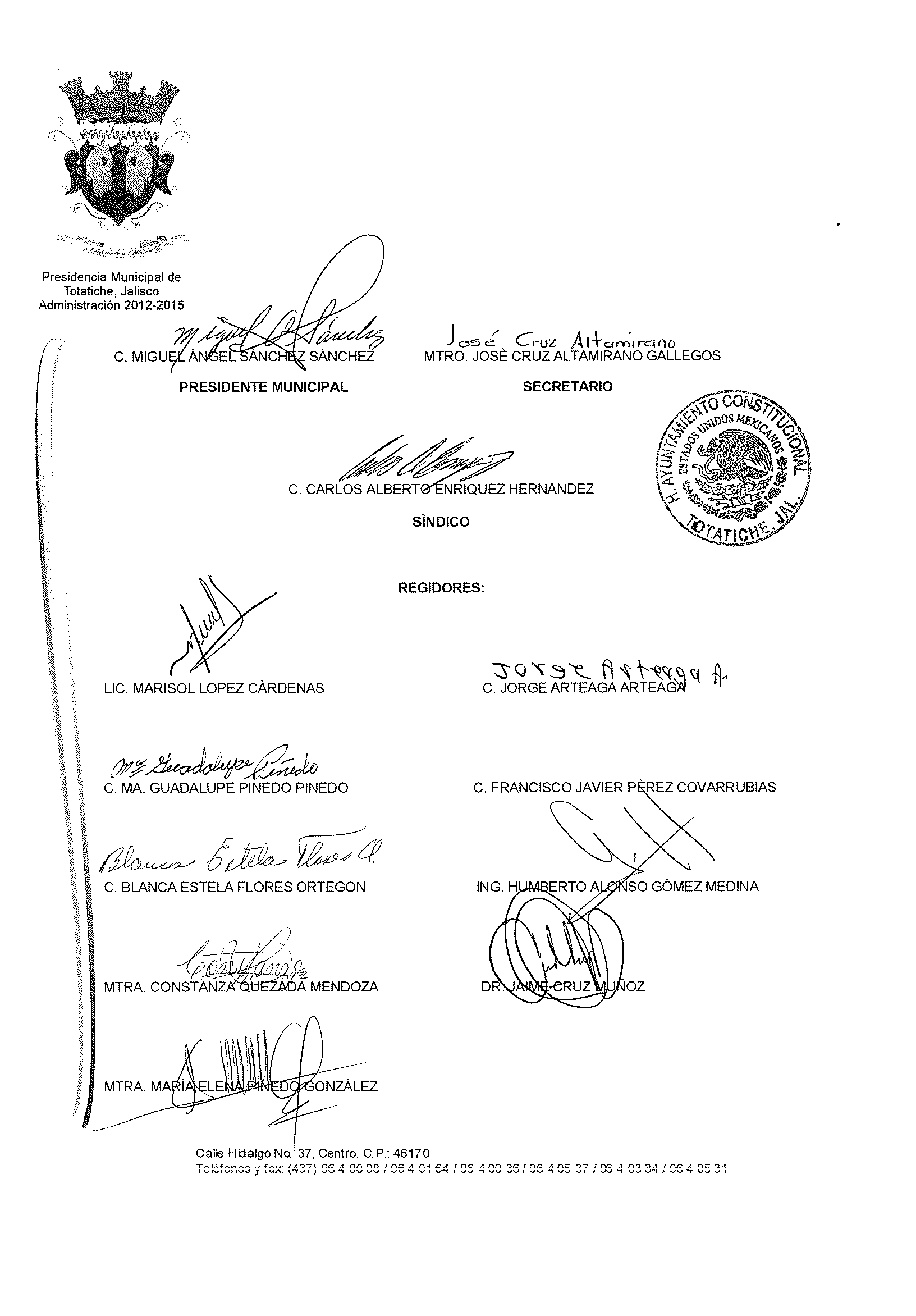 